Atoms: Lewis Structures: Quiz 6bDraw Lewis Structures for the following: Answers:BerylliumXeF4NO2-1NO2-1BerylliumXeF4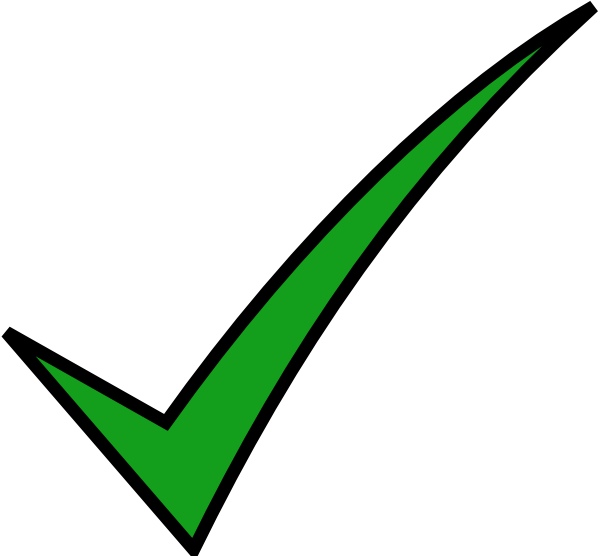 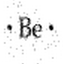 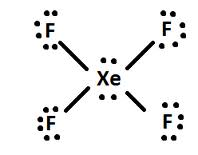 NO2-1NO2-1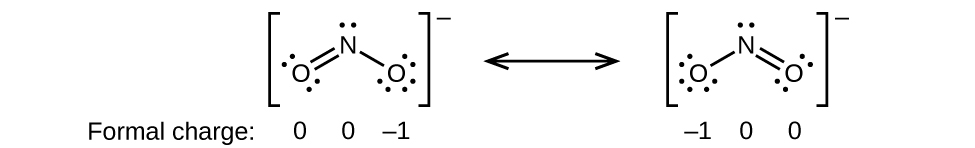 